                                                        Feladatlap előkészítősöknek1.Színezd a jó cselekedetet narancssárgára, a rosszat zöldre!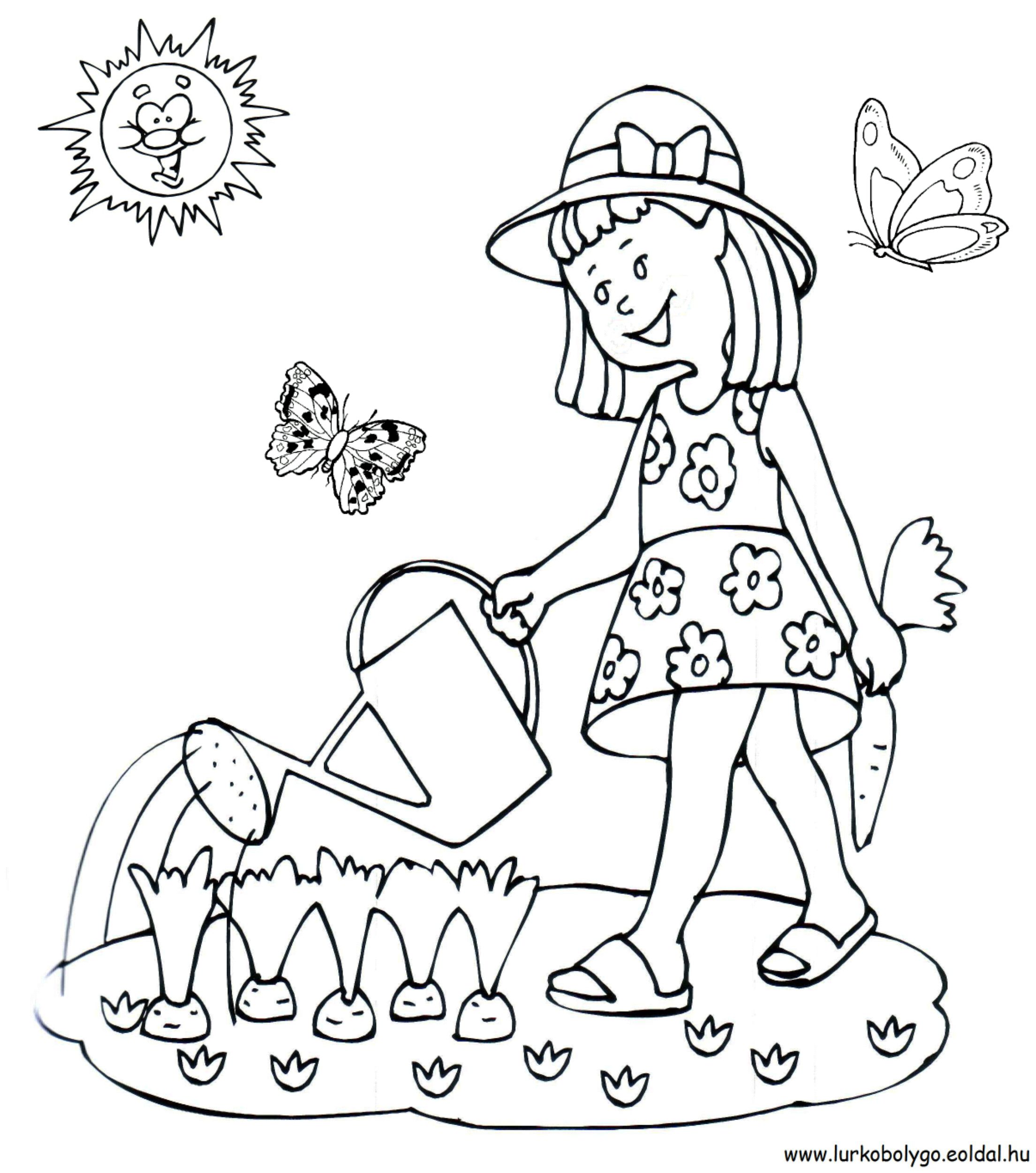 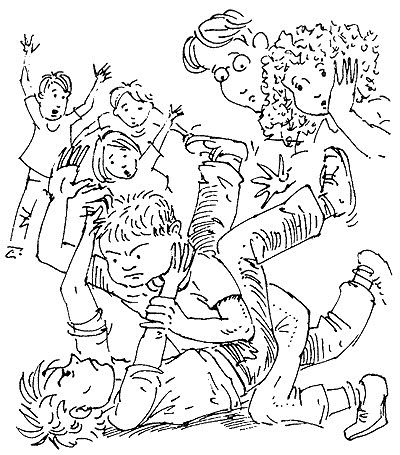 2. Rajzold le a mese két szereplőjét!(Bökkencs, manó)3.Rajzold le, mit tettél, amikor felbosszantottad a szüleidet!